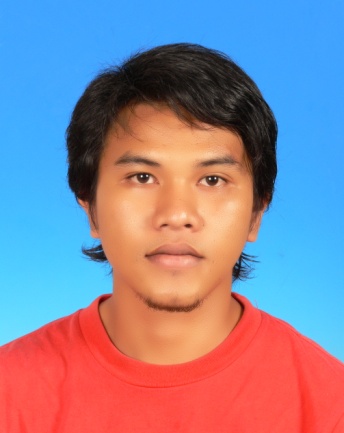 PERSONAL PARTICULARS	Full name		:	Farhan Bin Hassan	NRIC			:	880404-05-5031	Address		:	148, Kampung Peladang, Serting Ilir,					72100, Bahau, Negeri Sembilan Darul Khusus	Telephone no.		:	019-6925161 / 06-4981698	E-mail			:	farhan_hassan88@yahoo.com	Date of birth		:	4th April 1988	Gender		:	Male	Marital status		:	Single	Nationality		:	Malaysian	Interests		:	Music, reading, internet surfing and photography	Languages		:	Bahasa Melayu and English – Proficient in both oral and					writingEDUCATIONS	2007 – 2011		:	Advanced Management and Technology Centre					Diploma in Medical Laboratory Technology					Current CGPA : 2.642003 – 2005		:	Sekolah Menengah Kebangsaan Batu Kikir (Model Khas),				Batu Kikir, Negeri Sembilan				SPM : 6A, 2B, 1C, 1DSKILLS PROFILE	Excel in Microsoft Office applications	Self-starter, works well independently or as a member of a teamCO-CURICULAR ACTIVITIES	2005 – 2008		:	Member, Food Not Bombs PTPL (FNBPTPL)	2003 – 2005		:	Secretary, Persatuan Rakan Sebaya,					Sekolah Menengah Kebangsaan Batu Kikir (Model Khas),					Batu Kikir, Negeri SembilanREFERENCES	Miss Nur Aisyah Mohd Noor	Mentor / Tutor	School of Health Sciences	Advanced Management and Technology Centre	17-G, Block A, Jalan Equestrian 13/52	Off Persiaran Sukan, Section 13	40100 Shah Alam.	012-3380552	03-55136688 ext. 321	Encik Suif bin Sainan	Head of School	School of Health Sciences	Advanced Management and Technology Centre	17-G, Block A, Jalan Equestrian 13/52	Off Persiaran Sukan, Section 13	40100 Shah Alam..	019-228258303-55136688 ext. 327